Considerando el artículo 56, inciso j del Estatuto del Personal Académico de la UNAM, les recordamos presentar su Programa correspondiente al semestre 2017-2 a más tardar el 24 de FEBRERO del 2017, puede subirse al formato digital en la direcciónhttp://fa.unam.mx/asignatura/reporte2017/, entregarse en la Secretaría Académica o enviarlo a la dirección de correo:asig.fa@gmail.comPERSONAL ACADÉMICO DE ASIGNATURA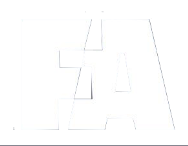 PROGRAMA DE ACTIVIDADESSEMESTRE 2017-2Nombre completo (apellidos, nombres)Nombre completo (apellidos, nombres)Nombre completo (apellidos, nombres)RFC: Correo electrónico:Participación en programa de apoyo académico para profesores  PEPASIGParticipación en programa de apoyo académico para profesores  PEPASIGParticipación en programa de apoyo académico para profesores  PEPASIGParticipación en programa de apoyo académico para profesores  PEPASIGParticipación en programa de apoyo académico para profesores  PEPASIGParticipación en programa de apoyo académico para profesores  PEPASIGParticipación en programa de apoyo académico para profesores  PEPASIGParticipación en programa de apoyo académico para profesores  PEPASIGParticipación en programa de apoyo académico para profesores  PEPASIGSISINONODatos generales de la labor docenteÁREA Ó TALLERDatos generales de la labor docenteÁREA Ó TALLERDatos generales de la labor docenteÁREA Ó TALLERDatos generales de la labor docenteÁREA Ó TALLERDatos generales de la labor docenteÁREA Ó TALLERDatos generales de la labor docenteÁREA Ó TALLERDatos generales de la labor docenteÁREA Ó TALLERDatos generales de la labor docenteÁREA Ó TALLERDatos generales de la labor docenteÁREA Ó TALLERDatos generales de la labor docenteÁREA Ó TALLERDatos generales de la labor docenteÁREA Ó TALLERDatos generales de la labor docenteÁREA Ó TALLERDatos generales de la labor docenteÁREA Ó TALLERNombre de la (s) asignatura (s) o Cursos que impartirá:Nombre de la (s) asignatura (s) o Cursos que impartirá:Nombre de la (s) asignatura (s) o Cursos que impartirá:Nombre de la (s) asignatura (s) o Cursos que impartirá:Nombre de la (s) asignatura (s) o Cursos que impartirá:Taller                             LicenciaturaPosgradoTaller                             LicenciaturaPosgradoHoras clase a la semana:Horas clase a la semana:Horas clase a la semana:Nombre de la (s) asignatura (s) o Cursos que impartirá:Nombre de la (s) asignatura (s) o Cursos que impartirá:Nombre de la (s) asignatura (s) o Cursos que impartirá:Nombre de la (s) asignatura (s) o Cursos que impartirá:Nombre de la (s) asignatura (s) o Cursos que impartirá:Taller                             LicenciaturaPosgradoTaller                             LicenciaturaPosgradoHoras clase a la semana:Horas clase a la semana:Horas clase a la semana:Nombre de la (s) asignatura (s) o Cursos que impartirá:Nombre de la (s) asignatura (s) o Cursos que impartirá:Nombre de la (s) asignatura (s) o Cursos que impartirá:Nombre de la (s) asignatura (s) o Cursos que impartirá:Nombre de la (s) asignatura (s) o Cursos que impartirá:Taller                             LicenciaturaPosgradoTaller                             LicenciaturaPosgradoHoras clase a la semana:Horas clase a la semana:Horas clase a la semana:¿Cuales su(s) procedimiento(s) de enseñanza?: (Clase magistral, Seminarios, Prácticas, Tareas, Ejercicios, Prácticas de campo, Visitas, Lecturas guiadas, Ensayos, Investigaciones, Conferencias especiales, Aprendizaje interactivo en software, otros.¿Cuales su(s) procedimiento(s) de enseñanza?: (Clase magistral, Seminarios, Prácticas, Tareas, Ejercicios, Prácticas de campo, Visitas, Lecturas guiadas, Ensayos, Investigaciones, Conferencias especiales, Aprendizaje interactivo en software, otros.¿Cuales su(s) procedimiento(s) de enseñanza?: (Clase magistral, Seminarios, Prácticas, Tareas, Ejercicios, Prácticas de campo, Visitas, Lecturas guiadas, Ensayos, Investigaciones, Conferencias especiales, Aprendizaje interactivo en software, otros.¿Cuales su(s) procedimiento(s) de enseñanza?: (Clase magistral, Seminarios, Prácticas, Tareas, Ejercicios, Prácticas de campo, Visitas, Lecturas guiadas, Ensayos, Investigaciones, Conferencias especiales, Aprendizaje interactivo en software, otros.¿Cuales su(s) procedimiento(s) de enseñanza?: (Clase magistral, Seminarios, Prácticas, Tareas, Ejercicios, Prácticas de campo, Visitas, Lecturas guiadas, Ensayos, Investigaciones, Conferencias especiales, Aprendizaje interactivo en software, otros.¿Cuales su(s) procedimiento(s) de enseñanza?: (Clase magistral, Seminarios, Prácticas, Tareas, Ejercicios, Prácticas de campo, Visitas, Lecturas guiadas, Ensayos, Investigaciones, Conferencias especiales, Aprendizaje interactivo en software, otros.¿Cuales su(s) procedimiento(s) de enseñanza?: (Clase magistral, Seminarios, Prácticas, Tareas, Ejercicios, Prácticas de campo, Visitas, Lecturas guiadas, Ensayos, Investigaciones, Conferencias especiales, Aprendizaje interactivo en software, otros.¿Cuales su(s) procedimiento(s) de enseñanza?: (Clase magistral, Seminarios, Prácticas, Tareas, Ejercicios, Prácticas de campo, Visitas, Lecturas guiadas, Ensayos, Investigaciones, Conferencias especiales, Aprendizaje interactivo en software, otros.¿Cuales su(s) procedimiento(s) de enseñanza?: (Clase magistral, Seminarios, Prácticas, Tareas, Ejercicios, Prácticas de campo, Visitas, Lecturas guiadas, Ensayos, Investigaciones, Conferencias especiales, Aprendizaje interactivo en software, otros.¿Cuales su(s) procedimiento(s) de enseñanza?: (Clase magistral, Seminarios, Prácticas, Tareas, Ejercicios, Prácticas de campo, Visitas, Lecturas guiadas, Ensayos, Investigaciones, Conferencias especiales, Aprendizaje interactivo en software, otros.¿Cuales su(s) procedimiento(s) de enseñanza?: (Clase magistral, Seminarios, Prácticas, Tareas, Ejercicios, Prácticas de campo, Visitas, Lecturas guiadas, Ensayos, Investigaciones, Conferencias especiales, Aprendizaje interactivo en software, otros.¿Cuales su(s) procedimiento(s) de enseñanza?: (Clase magistral, Seminarios, Prácticas, Tareas, Ejercicios, Prácticas de campo, Visitas, Lecturas guiadas, Ensayos, Investigaciones, Conferencias especiales, Aprendizaje interactivo en software, otros.¿Cuales su(s) procedimiento(s) de enseñanza?: (Clase magistral, Seminarios, Prácticas, Tareas, Ejercicios, Prácticas de campo, Visitas, Lecturas guiadas, Ensayos, Investigaciones, Conferencias especiales, Aprendizaje interactivo en software, otros.Nota:     ANEXAR Temario por separadoMateriales didácticos de apoyo a la enseñanza que desarrollará en el período:Nota:     ANEXAR Temario por separadoMateriales didácticos de apoyo a la enseñanza que desarrollará en el período:Nota:     ANEXAR Temario por separadoMateriales didácticos de apoyo a la enseñanza que desarrollará en el período:Nota:     ANEXAR Temario por separadoMateriales didácticos de apoyo a la enseñanza que desarrollará en el período:Nota:     ANEXAR Temario por separadoMateriales didácticos de apoyo a la enseñanza que desarrollará en el período:Nota:     ANEXAR Temario por separadoMateriales didácticos de apoyo a la enseñanza que desarrollará en el período:Nota:     ANEXAR Temario por separadoMateriales didácticos de apoyo a la enseñanza que desarrollará en el período:Nota:     ANEXAR Temario por separadoMateriales didácticos de apoyo a la enseñanza que desarrollará en el período:Nota:     ANEXAR Temario por separadoMateriales didácticos de apoyo a la enseñanza que desarrollará en el período:Nota:     ANEXAR Temario por separadoMateriales didácticos de apoyo a la enseñanza que desarrollará en el período:Nota:     ANEXAR Temario por separadoMateriales didácticos de apoyo a la enseñanza que desarrollará en el período:Nota:     ANEXAR Temario por separadoMateriales didácticos de apoyo a la enseñanza que desarrollará en el período:Nota:     ANEXAR Temario por separadoMateriales didácticos de apoyo a la enseñanza que desarrollará en el período:Tipo de material:Tipo de material:Características del material:Características del material:Características del material:Características del material:Asignatura para la cual se producirá el material: Asignatura para la cual se producirá el material: Asignatura para la cual se producirá el material: Asignatura para la cual se producirá el material: Asignatura para la cual se producirá el material: Asignatura para la cual se producirá el material: Asignatura para la cual se producirá el material: PIT (PROGRAMA Institucional de Tutorías)PIT (PROGRAMA Institucional de Tutorías)PIT (PROGRAMA Institucional de Tutorías)PIT (PROGRAMA Institucional de Tutorías)PIT (PROGRAMA Institucional de Tutorías)PIT (PROGRAMA Institucional de Tutorías)PIT (PROGRAMA Institucional de Tutorías)PIT (PROGRAMA Institucional de Tutorías)PIT (PROGRAMA Institucional de Tutorías)PIT (PROGRAMA Institucional de Tutorías)PIT (PROGRAMA Institucional de Tutorías)PIT (PROGRAMA Institucional de Tutorías)PIT (PROGRAMA Institucional de Tutorías)Nombre del alumno:Nombre del alumno:Nombre del alumno:Nombre del alumno:Nombre del alumno:Nombre del alumno:Nombre del alumno:Nombre del alumno:Semestre:Semestre:Semestre:Semestre: